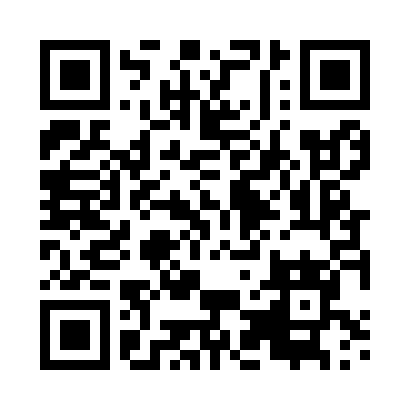 Prayer times for Orszymowo, PolandMon 1 Apr 2024 - Tue 30 Apr 2024High Latitude Method: Angle Based RulePrayer Calculation Method: Muslim World LeagueAsar Calculation Method: HanafiPrayer times provided by https://www.salahtimes.comDateDayFajrSunriseDhuhrAsrMaghribIsha1Mon4:116:1312:435:107:149:092Tue4:086:1112:435:117:169:113Wed4:056:0812:435:127:189:134Thu4:026:0612:425:147:199:165Fri3:596:0412:425:157:219:186Sat3:566:0112:425:167:239:207Sun3:535:5912:415:177:259:238Mon3:505:5712:415:197:269:259Tue3:475:5412:415:207:289:2810Wed3:445:5212:415:217:309:3011Thu3:415:5012:405:227:329:3312Fri3:375:4812:405:237:339:3513Sat3:345:4512:405:257:359:3814Sun3:315:4312:405:267:379:4115Mon3:285:4112:395:277:399:4316Tue3:245:3912:395:287:409:4617Wed3:215:3712:395:297:429:4918Thu3:185:3412:395:307:449:5119Fri3:145:3212:385:327:469:5420Sat3:115:3012:385:337:479:5721Sun3:075:2812:385:347:4910:0022Mon3:045:2612:385:357:5110:0323Tue3:005:2412:385:367:5310:0624Wed2:575:2212:375:377:5410:0925Thu2:535:1912:375:387:5610:1226Fri2:505:1712:375:397:5810:1527Sat2:465:1512:375:407:5910:1828Sun2:425:1312:375:418:0110:2229Mon2:385:1112:375:438:0310:2530Tue2:345:0912:375:448:0510:28